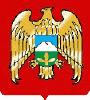 МЕСТНАЯ  АДМИНИСТРАЦИЯ ЭЛЬБРУССКОГО МУНИЦИПАЛЬНОГО РАЙОНА КАБАРДИНО-БАЛКАРСКОЙ РЕСПУБЛИКИКЪЭБЭРДЕЙ - БАЛЪКЪЭР РЕСПУБЛИКЭМ ХЫХЬЭ ЭЛЬБРУС МУНИЦИПАЛЬНЭ РАЙОНЫМ И ЩIЫПIЭ АДМИНИСТРАЦЭКЪАБАРТЫ-МАЛКЪАР РЕСПУБЛИКАНЫ ЭЛЬБРУС МУНИЦИПАЛ РАЙОНУНУ ЖЕР-ЖЕРЛИ АДМИНИСТРАЦИЯСЫ«  12 » июля  2024 г.              О внесении изменений в Постановление местной администрации Эльбрусского муниципального района от  25.02.2014 №72 «ОБ ОРГАНИЗАЦИИ ПИТАНИЯ УЧАЩИХСЯ В ОБЩЕОБРАЗОВАТЕЛЬНЫХ УЧРЕЖДЕНИЯХ ЭЛЬБРУССКОГО МУНИЦИПАЛЬНОГО РАЙОНАПОСЕЩАЮЩИЕ ГРУППЫ ПРОДЛЕННОГО ДНЯ»Во исполнение протеста прокуратуры Эльбрусского района от 15.05.2024 г. № 8-18-2024, местная администрация Эльбрусского муниципального района постановляет:1. Вводную часть постановления в части ссылки: «утвержденным Банком России 19.06.2012 N 383-П» заменить на «утвержденным Банком России от 29.06.2021 N 762-П».2. В абзаце 2 пункта 3 слова: «строгое соответствии нормам Постановления Главного государственного санитарного врача РФ от 23.07.08г. N45 «Об утверждении СанПиНа 2.4.5.2409-08» заменить на: «строгом соответствии нормам Постановлений Главного государственного санитарного врача РФ от 28.09.2020г. №28 «Об утверждении СанПиНа 2.4.3648.20», от 27.10.2020 №32 «Об утверждении СанПиНа 2.3/2.4.3590-20».3. Настоящее постановление опубликовать в газете «Эльбрусские новости» и разместить на официальном сайте местной администрации Эльбрусского муниципального района.4. Настоящее постановление вступает в силу со дня его официального опубликования.5. Контроль за исполнением возложить на первого заместителя главы местной администрации Эльбрусского муниципального района Отарова М.М.И.о. главы администрации                                                            К.С.  СоттаевПОСТАНОВЛЕНИЕУНАФЭБЕГИМ     № 251     № 251     № 251